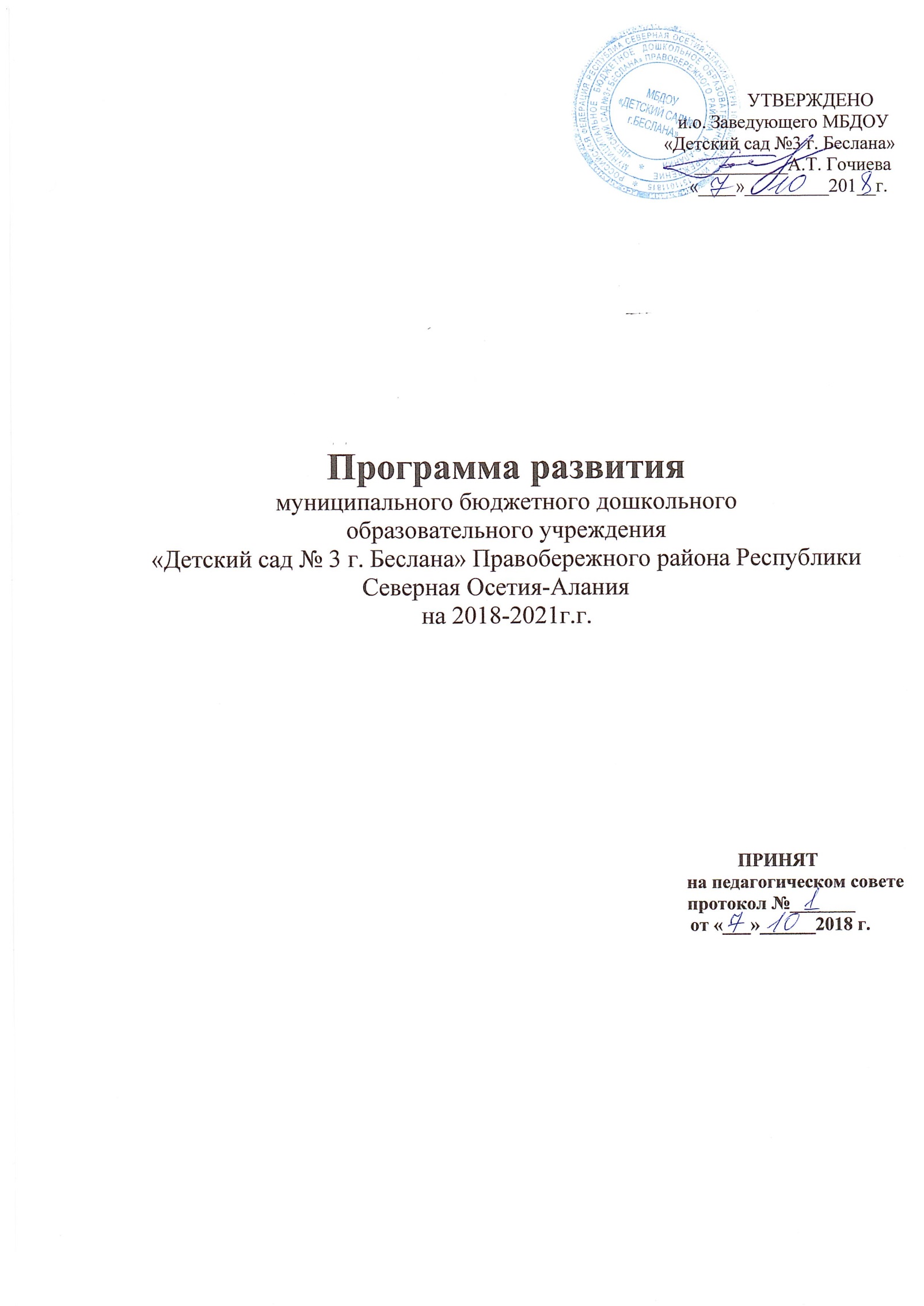 ОглавлениеПаспорт программы развития на 2018 -2021г.г.Информационная справка об учреждении.Проблемный анализ состояния МБДОУ Д/с№3Концепция программы развития МБДОУ Д/с№3Стратегия развития дошкольного образовательного учрежденияУправление программойl. Паспорт программы развития на 2018-2021г.г.II. Информационная справка об учреждении Полное наименование ДОУ: Муниципальное бюджетное дошкольное образовательное учреждение «Детский сад №3 г. Беслана» Правобережного района Республики Северная Осетия-Алания.Сокращенное: МБДОУ Д/с №3Основной государственный регистрационный номер (ОГРН): 1021500946532Идентификационный номер налогоплательщика (ИНН): 1511011815Юридический адрес: 363027, РСО-Алания, Правобережный район, г. Беслан, ул. Менделеева 12, «Ж».Телефон:  8 (86737) 3-45-77Адрес электронной почты ДОУ: mbdou.3b@yandex.ruОфициальный сайт ДОУ: beslan3.irdou.ruМБДОУ Д/с №3  был основан в 1958 году. Здание приспособленное, двухэтажное. Расположен в поселке БМК. В 2016 году здание было признано аварийным.    С 07.10.2018 было построено новое здание  детского сада, которое  стало  называться - муниципальное  бюджетное дошкольное  образовательное  учреждение «Детский сад №3 г. Беслана».  МБДОУ Д/с № 3 осуществляет свою деятельность в сфере образования в соответствии с предметом и целями деятельности, определенными Федеральным законом Российской Федерации от 29.12.2012     №273-ФЗ «Об образовании в Российской Федерации», лицензией  серии 15ЛОI№0001310 от 11.07.2016г. на осуществление образовательной деятельности, Уставом.В своей деятельности руководствуется Конвенцией ООН о правах ребёнка, Конституцией Российской Федерации, Гражданским кодексом РоссийскойФедерации и другими  федеральными законами, указами и распоряжениями Президента Российской Федерации, постановлениями и распоряжениями Правительства Российской Федерации и Республики Северная Осетия-Алания, нормативно-правовыми актами федеральных органов исполнительной власти, регламентирующими деятельность в сфере образования,  законами РСО-Алания, нормативно-правовыми актами  муниципального образования города Беслана; правилами и нормами охраны труда, техники безопасности и противопожарной защиты, государственными санитарно-эпидемиологическими правилами и нормативами, локальными правовыми актами  ДОУ и иными документами, не противоречащими законодательству Российской Федерации. Руководитель учреждения: Гочиева Альбина Тамерлановна.Учредителем МБДОУ Д/с №3 и собственником его имущества является муниципальное образование города Беслана. Функции и полномочия учредителя   учреждения от имени муниципального образования города Беслана исполняет  администрация муниципального образования города.Органом, осуществляющим на территории муниципального образования города Беслана управление в сфере образования, является Управление по вопросам образования физической культуры и спорта администрации местного самоуправления   Правобережного района РСО-Алания.Детский сад размещен в приспособленном здании,  имеется водопровод, канализация, собственная мини-котельнаяигровые площадки. Во дворе много деревьев,  высажены цветы.III.	Проблемный анализ состояния МБДОУД/С № 3IV. Концепция программы развития ДОУВ настоящее время одним из наиболее перспективных направлений в системе дошкольного образования является поиск путей, обеспечивающих интеграцию образовательного процесса, ориентированного на развитие личности и предусматривающего в своей основе личностно-ориентированную модель образования. Это предполагает существование между взрослыми и детьми отношений сотрудничества и партнёрства, нацеливает работников  дошкольных образовательных учреждений на творческое отношение к своей деятельности, формирует у них потребность к постоянному саморазвитию и самостановлению. В этой связи перед работниками детского сада встала задача создания единой системы образовательно-оздоровительного  процесса, построенной на интегративной основе. Должны быть разработаны не только принципы целостного подхода к содержанию образования и оздоровления, но и личностно-ориентированной организации педагогического процесса, направленного на оздоровление и развитие ребёнка. В детском саду образовательный процесс должен строиться вокруг ребёнка, обеспечивая своевременное формирование возрастных новообразований детства, развитие компетентности, самостоятельности, творческой активности, гуманного отношения к окружающим, получение ребёнком качественного образования как средства для перехода на последующие возрастные ступени развития, обучения и воспитания.Ведущими ценностями при разработке концепции для нас стали: ценность здоровья, ценность развития, ценность детства и ценность сотрудничества, которые, с одной стороны, выражают приоритеты современной гуманистической педагогики, с другой стороны, выступают содержанием ценностного освоения мира ребёнком.Модель образовательного процесса определяется концепцией, основные идеи которой:Право каждого ребёнка как на полноценное развитие, так и на оказание ему помощи в соответствии с функциональными отклонениями и интеллектуальными особенностями.Признание самоценности периода детства каждого ребёнка, его уникальности и неповторимости. Деятельность учреждения в режиме обновления содержания (реализация  различных по содержанию современных комплексных и  парциальных программ и технологий, их адаптация к работе ДОУ). В основе концепции развития  ДОУлежит возможность:комплексного подхода к диагностической, образовательной, оздоровительной работе;интеграции детей с различным состоянием здоровья,  уровнем развития, для достижения максимального качества образовательного процесса;создания целостной системы, в которой все этапы работы с ребёнком были бы взаимосвязаны. Личностные «компоненты» нашей образовательной системы – дети, родители и воспитатели. Ребёнок в нашей системе рассматривается как активный субъект образовательного процесса, цель и результат деятельности. Мы считаем, что решить задачи развития неповторимой индивидуальной личности можно только в процессе разносторонней деятельности детей, «внутри» которой каждый ребёнок будет испытывать удовольствие, ощущать себя индивидуальностью, чувствовать себя защищено и уверенно. В общении с ребёнком необходимо помнить слова известного педагога Я. Корчака: «Каждый ребёнок - это особый мир, и познать его может только тот, кто умеет вместе с малышом разделить его огорчения и тревоги, его радости и успехи. Не снизойти до ребёнка, а подняться до уровня его понимания. Ребёнок всегда должен чувствовать тепло сильной руки, слышать биение сердца близкого ему человека, который всегда рядом, всегда поможет, все объяснит и все поймёт».Концепция нашего учреждения содержит понятия, позволяющие реализовать принцип развивающего образования и показатели психического развития как становление деятельности, сознания и личности ребёнка  (отечественная общепсихологическая теория деятельности А.Н.Леонтьева): Деятельность. Под деятельностью понимается активность, которая побуждается определённым мотивом, направлена на достижение более или менее осознаваемой и сформулированной цели, предполагает владение необходимыми для этого способами. Деятельность имеет конечный продукт и результат. В дошкольном возрасте происходит становление всех компонентов деятельности, а именно: формирование мотиваций, знакомство с многообразными целями деятельности взрослых и их присвоение ребёнком, в том числе в сюжетной игре, овладение различными способами действий. Кроме того, формируется способность оценки результата деятельности, которая может быть по-разному связана с оценкой самого себя. В создание специальных условий для самостоятельных действий детей, наталкивающих на постановку новых целей, позволяющих искать свои пути решения, будет входить организация следующих видов деятельности:игровая деятельность – ведущий вид деятельности ребёнка дошкольного возраста;познавательная деятельность, результатом которой является новообразование, как первичная связная картина мира и расширение кругозора детей;деятельность общения (коммуникация), имеющая разное содержание (личное, деловое) и характер (ситуативный, внеситуативный);разнообразная продуктивная деятельность, направленная на получение продукта или результата;предпосылки учебной деятельности (старший дошкольный возраст).Сознание. Сознание имеет многообразное содержание: это представления, знания, ценности, мысли. Для становления сознания ключевым фактором является развитие речи. Становление сознания связано с присвоением ребёнком культуры. Особым содержанием сознания ребёнка становится его представление о самом себе, а также осознание им целей, мотивов, способов своей деятельности. Содействие становлению сознания включает в себя интегрированную работу по развитию речи, познавательному, интеллектуальному развитию, становлению морального сознания и системы ценностей.Важно использовать приёмы, обеспечивающие возникновение нужной мотивации у большинства детей,  появление у них собственных целей, достижение первых успехов,  порождающие у детей чувства значимости, компетентности, самостоятельности.Личность. За основу взято представление В.Н.Мясищева о личности как системе трёх основных отношений человека: к окружающему миру, к другим людям, к себе самому. Формирование личности ребёнка – результат его социализации. В процессе воспитания и образования необходимо сформировать первичную идентичность личности как носителя национальной, российской и мировой культуры. В сотрудничестве с семьей сформировать семейную и тендерную принадлежность, развить патриотические чувства детей, осознание принадлежности к своему народу и мировому сообществу. Необходимо формировать бережное и уважительное отношение к продукту труда людей; уважительное, заботливое и ответственное отношение к природе; заинтересованное, эмоционально окрашенное личное эстетическое отношение к произведениям искусства; положительное отношение к соблюдение общепринятых норм и правил.Кроме того, проведённый анализ результатов образовательного процесса дошкольного учреждения, анализ имеющихся условий и выявленных проблем показал, что переход ДОУ в режим развития должен сопровождаться преобразованиями на нескольких  уровнях деятельности: - на уровне методической и управленческой работы ДОУ – создание системы деятельности, направленной на внедрение в педагогический процесс современных развивающих технологий, обеспечивающих создание психоэмоционального комфорта и гармонизацию детско-родительских отношений в дошкольной группе.- на уровне образовательного процесса – появление новых целей, обновление содержания образовательного процесса, модернизация взаимодействия, изменения в компетентности, уровне развития личности всех субъектов образовательного процесса.Обновление содержания образовательного процесса дошкольного учреждения состоит в следующем:- введение в содержание образовательной деятельности познавательно-речевого направления системы приёмов, ранее не используемых  игровых заданий, упражнений, направленных на оптимальное обеспечение здоровьесбережения, психологического и эмоционального благополучия детей, разностороннее развитие личности каждого дошкольника; -  введение в содержание совместной деятельности  с детьми специальных упражнений, носящих комплексный развивающий и оздоровительный характер.В основу планируемых изменений в педагогической системе положены принципы, позволяющие внедрить и результативно использовать  гибкие организационные формы преобразований в ДОУ:Принцип научности предполагает использование современных разработок педагогической науки и лучшего передового опыта  специалистов в точном соответствии с их содержанием;Здоровьесберегающий принцип обеспечивает приоритет укрепления здоровья каждого дошкольника в процессе всех видов деятельности, основанный на целостном представлении о соматическом и психологическом здоровье детей и на устранении стрессогенных факторов, связанных с социальными и климатическими условиями;Принцип приоритетности развития личности и смысловой сферы ребёнкасвязан с заботой не только о здоровье, но и о культуре и воспитанности детей, с повышением мотивационной готовности участников образовательного процесса к собственному личностному развитию; Принцип доверительного сотрудничества субъектов образовательного процессапредполагает активность педагогов, родителей и детей в процессе участия в преобразованиях. Доверительность обеспечивается взаимным уважением, учётом индивидуальных особенностей и потребностей каждого участника процесса развития ДОУ;Принцип диалогического общениятесно связан с предыдущим принципом и логически вытекает из него. Диалог предполагает открытость в сотрудничестве, учёт мнений и аргументов каждого субъекта сотрудничества, искренность и взаимопонимание;Принцип системности – целостный подход, взаимодействие  всех направлений и звеньев на достижение оптимального результата – развития личности ребенка;Принцип развивающего образования опирается на «зону ближайшего развития» и предполагает использование новейших технологий и методик;Принцип индивидуализации и дифференциации предполагает учет субъективного опыта, индивидуальных предпочтений, склонностей, интересов и способностей детей и взрослых;Принцип  гуманизации – основывается на усилении внимания к личности каждого воспитанника как высшей ценности общества, установке на формирование гражданина с полноценными познавательно – речевыми, моральными и физическими качествами, создании максимально благоприятных условий для развития его творческой индивидуальности;Принцип  увлекательности – является одним из важнейших. Весь образовательный материал интересен детям, доступен и подается в игровой форме;Принцип вариативности предполагает разнообразие содержания, форм и методов с учетом целей развития и педагогической поддержки каждого ребенка;Принцип инновационности  – определяет постоянный поиск и выбор идей, наиболее оптимальных программ, технологий и форм работы;Принцип активности – предполагает освоение ребенком программы через собственную деятельность под  руководством взрослого. Миссия дошкольного образовательного учрежденияВ жизни человека дошкольному детству отведено не так  много времени, но от того, как оно прожито ребёнком, зависит физическое и психическое здоровье, развитие его способностей, духовного и интеллектуального потенциала. Поэтому необходимо эффективно использовать этот возраст, который можно назвать возрастом накоплений:создать возможность радостно и содержательно прожить эти годы;обеспечить охрану и укрепление здоровья;способствовать разностороннему и своевременному психофизическому развитию;приобщать к основным сферам человеческой деятельности и культуры: труду, искусству, морали, духовности;выявить индивидуальные способности и качества личности ребёнка и развивать их;создавать условия для полноценного развития личностных начал через механизмы самореализации, самоосуществления, самоактуализации.Миссией МБДОУ «Детский сад №3  г. Беслана» является создание оптимальных условий для своевременного, полноценного психического и физического развития воспитанников, укрепления их здоровья, формирование эстетически развитой здоровой личности, пробуждение творческой активности и художественного мышления ребёнка, развитие навыков восприятия различных видов искусств и способности к самовыражению. Выполнение данной миссии призвано обеспечить становление оптимальных базисных характеристик личности современного дошкольника-выпускника, предусмотренных реализуемой ОБРАЗОВАТЕЛЬНОЙ ПРОГРАММОЙ учреждения. Реализация миссиидошкольного образовательного учреждения предполагает изменение в образовательной деятельности: самих участников образовательного процесса, методического сопровождения. Основными ценностями педагогического коллектива ДОУ являются:1. Ответственность за результаты деятельности как каждого из педагогов лично, так и всего коллектива.2. Уважение к каждому ребёнку, принятие  его личностных особенностей, потребностей.3. Высокий профессионализм.4. Отношения субъектов образовательного процесса, основанные на взаимоуважении, доверии, результативном сотрудничестве.Оптимальный процесс развития ДОУ невозможен без грамотного методического сопровождения происходящих преобразований в образовательном процессе. Основные принципы методического сопровождения  процесса развития ДОУ:Принцип научности.Заключается в том, что содержание любой запланированной работы должно иметь научное обоснование.  Руководитель своими действиями обязан помочь педагогам понять научную подоплёку реализуемой программы, её задачи, принципы, методики.Принцип системности.Во-первых, обеспечивает непрерывность содержания методических мероприятий (каждый последующий шаг базируется на предыдущем, вытекает из него). Во-вторых, система предполагает логическую и тематическую связь между мероприятиями, направленными на реализацию вышеозначенных функций. Комплексность, или взаимосвязь всех сторон и направлений методической работы. Принцип дифференциации– задание зоны ближайшего развития для каждого из педагогов. В зависимости от уровня компетентности создаётся поле для преодоления трудностей в достижении определённого результата – своего для каждого педагога.Принцип практической направленности и открытости методической помощи. Тесно связан с предыдущим. Каждый из воспитателей должен быть уверен, что в любой момент он получит необходимую методическую помощь – не только плановую, но и оперативную.Оперативность, гибкость и мобильность. Данный принцип предполагает умение внести вовремя нужные изменения в систему работы в связи с вновь возникшими обстоятельствами.Принцип оптимального сочетания общих, групповых и индивидуальных, обязательных и добровольных форм и видов методической работы и самообразования. Этот принцип даёт педагогам возможность выбора из практического арсенала мероприятий те, которые для него наиболее оптимальны в плане проявления творчества, активности. Принцип многообразия и оптимального сочетания средств и методов повышения квалификации. Обеспечивает процесс наращивания знаний, умений, освоения новых способов работы, связанных с целью и задачами программы развития,  и возможность обобщить данный багаж знаний. Создание благоприятных условий для повышения квалификации педагогов в ДОУ. Начинает срабатывать автоматически, если выдержаны предыдущие восемь принципов. Кроме того, обеспечивается оснащением материально-технической базы ДОУ, современным программно-методическим обеспечением. Модель выпускника дошкольного учреждения Период от рождения до поступления в школу является возрастом наиболее стремительного физического и психического развития ребёнка, первоначального формирования физических и психических качеств, необходимых человеку в течение всей последующей жизни, качеств и свойств, делающих его человеком. Дошкольное образование призвано обеспечить создание основного фундамента развития ребёнка - формирование базовой культуры его личности. Это позволит ему успешно овладеть видами деятельности и областям знаний на других ступенях образования.Модель разработана для детей, поступающих в школу.В связи с этим, результатом воспитания и образования дошкольника должны стать Целевые ориентиры на этапе завершения дошкольного образования:ребенок овладевает основными культурными способами деятельности, проявляет инициативу и самостоятельность в разных видах деятельности - игре, общении, познавательно-исследовательской деятельности, конструировании и др.; способен выбирать себе род занятий, участников по совместной деятельности;ребенок обладает установкой положительного отношения к миру, к разным видам труда, другим людям и самому себе, обладает чувством собственного достоинства; активно взаимодействует со сверстниками и взрослыми, участвует в совместных играх. Способен договариваться, учитывать интересы и чувства других, сопереживать неудачам и радоваться успехам других, адекватно проявляет свои чувства, в том числе чувство веры в себя, старается разрешать конфликты;ребенок обладает развитым воображением, которое реализуется в разных видах деятельности, и прежде всего в игре; ребенок владеет разными формами и видами игры, различает условную и реальную ситуации, умеет подчиняться разным правилам и социальным нормам;ребенок достаточно хорошо владеет устной речью, может выражать свои мысли и желания, может использовать речь для выражения своих мыслей, чувств и желаний, построения речевого высказывания в ситуации общения, может выделять звуки в словах, у ребенка складываются предпосылки грамотности;у ребенка развита крупная и мелкая моторика; он подвижен, вынослив, владеет основными движениями, может контролировать свои движения и управлять ими;ребенок способен к волевым усилиям, может следовать социальным нормам поведения и правилам в разных видах деятельности, во взаимоотношениях со взрослыми и сверстниками, может соблюдать правила безопасного поведения и личной гигиены;ребенок проявляет любознательность, задает вопросы взрослым и сверстникам, интересуется причинно-следственными связями, пытается самостоятельно придумывать объяснения явлениям природы и поступкам людей; склонен наблюдать, экспериментировать. Обладает начальными знаниями о себе, о природном и социальном мире, в котором он живет; знаком с произведениями детской литературы, обладает элементарными представлениями из области живой природы, естествознания, математики, истории и т.п.; ребенок способен к принятию собственных решений, опираясь на свои знания и умения в различных видах деятельности.Модель педагога детского сада Инновационная и развивающая деятельность поднимает статус дошкольного учреждения. Одновременно повышается требование к педагогу, к  его работе в инновационном режиме.Личность может воспитать только личность. Поэтому, в современных условиях важное  значение приобретает образ педагога детского сада.	Качество дошкольного воспитания во многом определяется характером общения взрослого и рёбенка. Проанализировав стиль общения  педагогов учреждения с детьми, мы пришли к выводу, что они приняли новую тактику общения, основанную на принципах сотрудничества, в котором позиция педагога исходит из интересов ребёнка и перспектив его дальнейшего развития.Анализируя основные цели и направления деятельности детского сада в будущем, можно определить следующую модель педагога детского сада (как желаемый результат):Профессионализм воспитателя:имеет необходимую педагогическую и психологическую подготовку;свободно ориентируется в современных психолого-педагогических концепциях обучения, воспитания и здоровьесбережения, использует их как основу в своей педагогической деятельности;владеет умением планировать и оценивать уровень развития детей группы;умело использует элементарные средства диагностики и коррекции индивидуальных особенностей детей при реализации дифференцированного подхода;владеет педагогической техникой: речью, умением сконцентрировать внимание детей на решение педагогических задач, используя личностно-ориентированную модель взаимодействия с детьми;проявляет творчество и интерес к педагогической деятельности;умеет работать с техническими средствами обучения, видит перспективу применения ИКТ в образовательном процессе;стимулирует активность детей на занятии, их увлечённость познавательными и практическими заданиями, их потребность в самостоятельном добывании знаний, потребность к творческой переработке усвоенного материала. 2. Проявление организационно-методических умений:использует в работе новаторские методики;включает родителей в деятельность, направленную на создание условий, способствующих развитию, оздоровлению и воспитанию  их детей; формирует у родителей позитивное отношение к овладению знаниями педагогики и психологии;владеет навыками анализа, прогнозирования и планирования своей деятельности.3. Личностные качества педагога:имеет чётко выработанную жизненную позицию, не противоречащую моральным нормам общества;обладает развитой эмпатией: эмоциональной отзывчивостью на переживание ребёнка, чуткостью, доброжелательностью, заботливостью, тактичностью;владеет педагогическим тактом, умеет сохранять личностное достоинство, не ущемляя самолюбие детей, их родителей, коллег по работе;обладает рефлексивными умениями: умением размышлять над причинами успехов и неудач, ошибок и затруднений в воспитании и обучении детей;ведёт работу по организации тесного взаимодействия медико-педагогического персонала учреждения, родителей и социума.Таким образом, обе модели ребёнка-выпускника и педагога отражают приоритеты в развитии ДОУ, основные характеристики желаемого будущего.Модель будущего дошкольного образовательного учреждения (как желаемый результат) Модель нового модернизированного дошкольного образовательного учреждения должна представлять собой детский сад,  имеющий опыт работы по развитию физических и психических функций организма, воспитанию детей, их социализации и самореализации. Перспектива новой модели учреждения предполагает:эффективную реализацию программы развития, воспитания и укрепления здоровья детей раннего и дошкольного возраста, обеспечивающую условия для развития способностей ребёнка, приобщение его к основам здорового образа жизни, формирование базовых качеств личности, обогащенное физическое, познавательное, социальное, эстетическое и речевое развитие;обеспечение преемственности дошкольного образования и начальной ступени школьного образования;личностно-ориентированную систему образования и коррекционной помощи, характеризующуюся мобильностью, гибкостью, вариативностью, индивидуализированностью подходов;расширение участия коллектива, родительского актива  в принятии и реализации правовых и управленческих решений относительно деятельности учреждения;принципиально новую предметно-развивающую среду, в которой бы сами предметы, материалы, игрушки и пособия содержали бы элементы «обучения и развития» - возможность самостоятельного поведения.Такова модель будущего учреждения, которое видится коллективу детского сада в результате реализации Программы развития.Исходя из всего вышесказанного,  концептуальными направлениями развития деятельности МБДОУ «Детский сад №3 г.Беслана» служат:Качество образования  Физическое и психическое здоровье дошкольникаСотрудничество с родителями (законными представителями) воспитанников Переход ДОУ на новые образовательные стандарты.Цели и задачи программы развития ДОУЦелью программы развития ДОУ  на период до 2021 года является:Создание в детском саду системы интегративного образования, реализующего право каждого ребенка на качественное и доступное образование, обеспечивающее равные стартовые возможности для полноценного физического и психического развития детей, как основы их успешного обучения в школе в условиях интеграции усилий семьи и детского сада.       Основными задачами развития являются:Создание системы управления качеством образования дошкольников, путём введения:новых условий и форм организации образовательного процесса (предпочтение отдается игровой, совместной и самостоятельной деятельности детей),новых образовательных технологий (проектная деятельность, применение информационных технологий, технология «портфолио» детей и др.),обновления методического и дидактического обеспечения, внедрения информационных технологий  в образовательный и управленческий процесс.Создание условий для эффективного участия всех заинтересованных субъектов в управлении качеством образовательного процесса и здоровьесбережения детей.Повышение  качества работы с родителями воспитанников.Совершенствование стратегии и тактики построения  развивающей среды детского сада, обновление материально- технической базы.Прогнозируемые результаты программы развития для детского сада – повышение конкурентоспособности учреждения;для детей – получение полноценного качественного образования в соответствии с индивидуальными запросами и возможностями каждого ребенка;для педагогического коллектива – повышение  интереса к профессии и развитие профессиональной компетентности; для семьи – сохранение здоровья ребенка и успешность ребенка при поступлении в школу;для социума – реализация системы социального партнерства.Ожидается, что все вышеуказанное поможет превратить воспитательно-образовательное пространство ДОУ в благоприятную среду для развития индивидуальности каждого ребенка.V. Стратегия развития дошкольного образовательного учрежденияСтратегия развития учреждения рассчитана на период до 2021 года. Стратегия определяет совокупность реализации приоритетных направлений, ориентированных на развитие детского сада. Эти направления сформулированы  в целевых программах «Качество образования», «Здоровый дошкольник», «Сотрудничество»  обеспечивающих участие в реализации программы коллектива детского сада, родителей воспитанников, социума. Программы  взаимосвязаны между собой стратегической целью и отражают последовательность тактических мероприятий.Целевая программа:  «Качество образования»Проблема: наличие противоречий между содержанием современного педагогического образования, требованиями, предъявляемыми социумом к личности и уровнем профессиональной компетентности педагога. Необходимость разработки мероприятий, направленных на повышение квалификации педагогов.   Цель: Совершенствование образовательной деятельности  ДОУ через овладение современными программами и технологиями, обеспечивающими целостное развитие  ребенка- дошкольника. Соответствие уровня и качества подготовки выпускников  МБДОУ  №3 требованиям федеральных государственных образовательных стандартов дошкольного образования.Задачи:Создание системы интегративного образования, реализующего право каждого ребенка на качественное  и доступное образованиеОбновление ОП в соответствии с ФГОС и социальным заказом родителей. Обновление развивающей предметно-пространственной среды ДОУ, способствующей реализации нового содержания  и достижению новых образовательных результатов.Активное внедрение ИКТ  в образовательный и управленческий процесс.План действий по реализации программы «Качество образования»Прогнозируемый результат:- Обновление содержания образования в соответствии с современными требованиями общества и социальным заказом родителей. -Повышение качества образовательной деятельности.Целевая программа: «Здоровый дошкольник» Проблема. Недостаточный уровень развития здоровьесберегающей среды в ДОУ. Неудовлетворительное состояние здоровья и физического развития значительной части детей дошкольного возраста. Средний уровень знаний и практических умений педагогов и родителей в области оздоровления ребенка и обеспечения его физического развития.Цель. Совершенствование здоровьесберегающей  и здоровьеформирующей среды в ДОУ. Оптимальная реализация оздоровительного направления физического воспитания с учётом индивидуальных возможностей развития ребёнка во все периоды дошкольного детства.Задачи:Обеспечить раннее формирование ценностей ЗОЖ у детей дошкольного возраста.Обеспечить условия для полноценного физического развития детей в ДОУ.Повысить  педагогическое мастерство и деловую квалификацию педагогов  по организации двигательной деятельности детей.Вооружить родителей психолого-педагогическими знаниями по воспитанию здорового и физически развитого ребенка.План действий по реализации программы«Здоровый дошкольник»Прогнозируемый результат:Снижение уровня заболеваемости дошкольников.Создание безопасных условий для  жизни и здоровья участников образовательного процесса.Оснащение предметно-развивающей среды ДОУ оборудованием для развития двигательных навыков и проведения занятий физической культурой.Формирование стойкой мотивации на поддержание здорового образа жизни в семье.Повышение педагогами своего профессионального уровня в вопросах здоровьесбережения    и практических навыков  в организации двигательной деятельности дошкольников.Целевая программа «Сотрудничество» Проблема: содержание родительских собраний, консультаций недостаточно дифференцированно. При взаимодействии с семьей воспитанника не учитываются возможности и условия конкретных семей, их интересы.   Недостаточное количество родителей вовлечено в работу ДОУ.Цель:  партнерство педагогов и родителей в деятельности ДОУ, в основу которого заложены идеи гуманизации отношений, приоритет общечеловеческих ценностей с акцентом на личностно-деятельный подход.Задачи:Изучение лучшего опыта семейного воспитания, пропаганда его среди широкого круга родителей, использование в работе детского сада положительного опыта семейного воспитания.Создание благоприятных условий для повышения педагогической и психологической грамотности родителей в воспитании и образовании детей дошкольного возраста. Повышение уровня знаний, умений и навыков воспитателей в области сотрудничества с семьей.Изменение позиции родителей по отношению к деятельности  детского сада.Привлечение родителей к активному участию в организации, планировании и контроле деятельности  ДОУ.План действий по реализации программы« Сотрудничество»Прогнозируемый результат:Активное включение родителей в воспитательно-образовательный процесс ДОУ.Формирование интереса к сотрудничеству с детским садом.Повышение психолого-педагогической  культуры в вопросах воспитания детей. Установление единых педагогических позиций и требований ДОУ и семьи к воспитанию детей.Повышение компетентности педагогов в организации взаимодействия с семьями воспитанников.Переход на новые образовательные стандарты.Цели: Реализация требований  ФГОС ДО.Повышение профессиональной компетентности педагогических работников в соответствии с профессиональным стандартом педагога.Улучшение материально-технических условий для введения ФГОС ДО.VI.Управление программойЗаказчиком и координатором Программы  является  педагогический совет МБДОУ.Заказчик – координатор, в лице заведующего МБДОУ: разрабатывает и утверждает в пределах своих полномочий нормативные правовые акты, необходимые для реализации Программы; разрабатывает  и  утверждает  ежегодно  публичный  доклад  о  ходе  реализации  и результатах Программы; разрабатывает  ежегодно  в  установленном  порядке  предложения  по  уточнению перечня программных мероприятий на  очередной финансовый  год,  уточняет  затраты по программным мероприятиям, а также механизм реализации Программы; разрабатывает  перечень  целевых  показателей  для  контроля хода реализации Программы; несет ответственность за своевременную и качественную подготовку и реализацию Программы,  обеспечивает  эффективное  использование  средств,  выделяемых  на  ее реализацию; организует  информационное  сопровождение  в  целях  управления  реализацией Программы и контроля хода программных мероприятий; осуществляет  координацию  деятельности  исполнителей  по  подготовке  и реализации  программных  мероприятий,  а  также  по  анализу  и  рациональному использованию средств бюджета и средств внебюджетных источников; утверждает механизм управления Программой. Для текущего управления реализацией Программы создаются творческие группы из педагогов МКДОУ по разработке и реализации Программы развития и целевых проектов. Основными задачами творческих групп в ходе реализации Программы являются: подготовка предложений по направлениям работы, по  формированию  перечня  программных  мероприятий  на каждый год; подготовка предложений по вопросам реализации Программы для рассмотрения на педагогическом совете и общем родительском собрании; выявление  содержательных  и  организационных  проблем  в  ходе  реализации Программы и разработка предложений по их решению;организация  и  проведение  мониторинга  результатов  реализации  программных мероприятий  по  каждому  направлению  работы; организация и проведение оценки показателей результативности и эффективности программных  мероприятий;принятие решения об участии в презентациях, конкурсах, экспертизе и т.п. ведение отчетности о реализации Программы развития; организация размещения в электронном виде на сайте информации  о  ходе  и  результатах  реализации  Программы,  финансировании программных  мероприятий,  привлечении  внебюджетных  средств,  проведении экспертиз и конкурсов.Управление и корректировка Программы развития осуществляется педагогическим советом  МБДОУ Д/с №3 г.Беслана. Управление реализацией Программы осуществляется заведующим МБДОУ  Д/с №3 и его заместителем по воспитательно-методической работе.Мероприятия по реализации Программы развития являются основой годового плана работы. Информация о ходе реализации Программы развития в целом и целевых проектов ежегодно представляется заведующим на  педсовете и на сайте МКДОУ.Наименование программыПрограмма развития муниципального бюджетного дошкольного образовательного учреждения «Детский сад  №3 г. Беслана» на 2018-2021г.г.Основания для разработки программы, нормативные документыКонвенция о правах ребенка.Конституция РФ.Федеральный закон от 29.12.2012 № 273-ФЗ "Об образовании в Российской Федерации" (далее – Федеральный закон "Об образовании в Российской Федерации").Приказ Минобрнауки России от 30 августа 2013 г. N 1014 "Об утверждении Порядка организации и осуществления образовательной деятельности по основным общеобразовательным программам – образовательным программам дошкольного образования". Приказ Министерства образования и науки Российской Федерации  от 17 октября . № 1155 « Об утверждении федерального государственного образовательного стандарта дошкольного образования». СанПиН 2.4.1.3049-13 "Санитарно-эпидемиологические требования к устройству, содержанию и организации режима работы в дошкольных организациях (Постановление Главного государственного санитарного врача Российской Федерации от 15 мая . №26).Устав МБДОУ Д/с №3.Разработчики программыТворческая группа педагогов ДОУ.Исполнители программыАдминистрация и педагогический коллектив МБДОУ Д/с №3, воспитанники, родители воспитанников, социальные партнеры ДОУ.Сроки выполнения и этапы реализации программыПрограмма реализуется в период  с 2018г. по 2021г.Назначение программыПрограмма развития предназначена для определения перспективных направлений развития образовательного  учреждения на основе анализа  работы МБДОУ Д/с №3 за предыдущий период.В программе отражены тенденции изменений, охарактеризованы главные направления обновления содержания образования и организации воспитания, управление дошкольным учреждением на основе инновационных процессов.Кем рассмотрена, принятаСогласована с Учредителем, рассмотрена на общем собрании работников, утверждена приказом заведующего МБДОУ.ПроблемаРазвитие дошкольного образовательного учреждения в условиях реализации новой государственной образовательной политики, создание условий для сохранения, приумножения культурных и духовных ценностей народов России,  становление открытой, гибкой и доступной системы образования.Недостаточная готовность и включённость родителей в управление качеством образования  детей через общественно - государственные  формы управления.Необходимость  интенсификации педагогического труда, повышение его качества и результативности посредством  применения современных образовательных технологий.ЦельСоздание в детском саду системы интегративного образования, реализующего право каждого ребенка на качественное и доступное образование, обеспечивающее равные стартовые возможности для полноценного физического и психического развития детей, как основы их успешного обучения в школе.Повышение качества образования и воспитания в ДОУ через внедрение современных педагогических технологий, в том числе информационно-коммуникационных.Обновление модели дошкольного образовательного учреждения, направленной на обеспечение доступного качественного и разностороннего воспитания и развития детей в соответствии с современными требованиями.ЗадачиПовышение качества воспитания и образования в ДОУ.Освоение и внедрение новых технологий воспитания и образования дошкольников через обновление развивающей образовательной среды ДОУ, способствующей самореализации ребёнка в разных видах деятельности.Развитие физкультуры и спорта для сохранения здоровья детей.Повышение эффективности использования средств информатизации в образовательном процессе.Совершенствование материально-технического и программного обеспечения.Использование возможностей сетевого взаимодействия и интеграции в образовательном процессе.Развитие системы управления ДОУ на основе повышения компетентности родителей по вопросам взаимодействия с детским садом.Введение дополнительного образования как совокупности услуг доступных для широких групп воспитанников.Ожидаемые результатыУлучшение  физического, психического и социального состояния детей.Сформированность ключевых компонентов, необходимых для успешного обучения ребёнка в школе.Повышение уровня правовой культуры всех участников образовательного пространства.Расширение области участия родителей в деятельности МБДОУ д/с №3 (участие в образовательном процессе, в проведении совместных мероприятий); укрепление партнерских отношений с семьей.Повышение  технологической культуры педагогов.Повышение  компетентности педагогов в области применения ИКТ.Внедрение  информационных технологий в образовательный процесс.Создание  базы методических разработок с  использованием ИКТ для развития творческого потенциала ребенка в условиях ДОУ.Реализация системы социального партнерства.Количественный состав группВ 2016-2017 уч.г. в детском саду  функционируют 6  групп общеразвивающей направленности со следующим количеством воспитанников:Первая группа раннего возраста  – 25
Вторая группа раннего возраста  – 25Младшая группа  –     27Средняя– 30
старшая– 22Подготовительная – 19Режим работы  Детский сад работает 5 дней в неделю с 7.00 до 19.00 часов, выходные дни - суббота, воскресенье, праздничные дни.3.1.Система управления организацииУправление МБДОУ №3 осуществляется в соответствии с Уставом МБДОУ и законодательством РФ, строится на принципах единоначалия и самоуправления. Руководство деятельностью МБДОУ осуществляется заведующим, который назначается на должность и освобождается от должности Учредителем. Заведующий осуществляет непосредственное руководство детским садом  и несет ответственность за деятельность учреждения.В детском саду реализуется возможность участия в управлении учреждением всех участников образовательного процесса. В соответствии с Уставом общественная структура управления МБДОУ представлена общим собранием работников, педагогическим советом и Советом родителей. Отношения МБДОУ с родителями (законными представителями) воспитанников регулируются в порядке, установленном Законом «Об образовании в Российской Федерации» и Уставом.  В детском саду разработаны локальные акты в соответствии с законодательством РФ: - Правила внутреннего распорядка для родителей и детей МБДОУ.-Правила внутреннего трудового распорядка работников МБДОУ.- Положение о порядке комплектования воспитанниками.- Положение о должностном контроле.- Положение о мониторинге качества.- Положение о методическом объединении педагогов МБДОУ.- Положение о  родительском собрании.- Положение о родительском комитете.- Положение о порядке работы с персональными данными воспитанников и их родителей (законных представителей).- Положение о ведении личных дел сотрудников.- Положение о противодействии коррупции.- Положение об Общем собрании МБДОУ.- Положение об оплате труда МБДОУ.- Положение об официальном сайте.- Положение о кодексе этики и служебном поведении работников МБДОУ.- Положение о порядке подготовки и организации проведения самообследования.- Положение о педагогическом совете.- Положение о периодическом печатном издании МБДОУ.- Порядок защиты персональных данных работников.- Положение о порядке и условиях внесения добровольных пожертвований.Вывод: МБДОУ зарегистрировано и функционирует в соответствии с нормативными документами в сфере образования Российской Федерации. Структура и механизм управления дошкольным учреждением определяет его стабильное функционирование.3. 2.Образовательная деятельность3.2.1. Содержание образовательной деятельностиМБДОУ работает в соответствии с Образовательной программой муниципального казенного дошкольного образовательного учреждения «Детский сад №3 г. Беслана», составленной с учетом примерной основной общеобразовательной программы дошкольного образования «От рождения до школы», под ред. Н. Е. Вераксы, 2014г. Содержание программы соответствует основным положениям возрастной психологии и дошкольной педагогики; выстроено с учетом принципа интеграции образовательных областей в соответствии с возрастными возможностями и особенностями воспитанников, спецификой и возможностями образовательных областей. Программа основана на комплексно-тематическом принципе построения образовательного процесса; предусматривает решение программных образовательных задач в совместной деятельности взрослого и детей и самостоятельной деятельности детей не только в рамках непосредственно образовательной деятельности, но и при проведении режимных моментов в соответствии со спецификой дошкольного образования. В ДОУ реализуются современные образовательные программы и методики дошкольного образования, используются информационные технологии, создана комплексная система планирования образовательной деятельности с учетом направленности реализуемой образовательной программы, возрастных особенностей воспитанников, которая позволяет поддерживать качество подготовки воспитанников к школе на достаточно высоком уровне.3.2.2. Отношения с социальными учреждениямиДошкольное образовательное учреждение поддерживает прочные отношения с социальными учреждениями: Районная детская поликлиника.МКОУ СОШ №4 г. Беслана. Права и обязанности регулируются договором. Совместно со школой ежегодно  разрабатывается план мероприятий, предусматривающий тесный контакт обоих учреждений в целях реализации задач преемственности в обучении и воспитании детей: -отслеживалась адаптация выпускников детского сада; -проводилась диагностика готовности детей к школе; -экскурсии различной направленности. Детский сад сотрудничает с районной детской поликлиникой. Наше учреждение курирует врач-педиатр, которая осуществляет лечебно-профилактическую помощь детям, даёт рекомендации родителям по укреплению здоровья детей и предупреждению вирусных, инфекционных заболеваний, проводит совместную работу с педагогическим коллективом по реабилитации детей в условиях детского сада. Ежегодно проводятся углубленные осмотры детей врачами-специалистами. Такое взаимодействие помогает выявить и предупредить различные заболевания, оказать своевременную помощь детям.Кроме того, за детским садом на постоянной основе закреплена медицинская сестра, которая осуществляет постоянный медицинский контроль за состоянием детей, качеством питания, соблюдением САНПиН.3.2.3. Организация образовательного процессаОбразовательный процесс в детском саду ориентирован на реализацию ФГОС ДО и осуществляется в форме непрерывной образовательной деятельности, которая выстраивается в соответствии с  требованиями нормативных документов (см. раздел 1. Программы) к организации дошкольного образования и воспитания, Примерной программы  «От рождения до школы». Учебный план составлен в соответствии с современными дидактическими, санитарными и методическими требованиями, содержание выстроено в соответствии с ФГОС. При составлении плана учтены предельно допустимые нормы учебной нагрузки. Образовательная деятельность осуществляется в процессе организации различных видов детской деятельности, реализуемой в ходе непрерывной образовательной деятельности: непосредственно занятий,  режимных моментов, самостоятельной деятельности, взаимодействия с семьями детей. Основной формой работы с детьми дошкольного возраста и ведущим видом деятельности является игра. Организованная в ДОУ предметно-развивающая среда инициирует познавательную и творческую активность детей, предоставляет ребенку свободу выбора форм активности, обеспечивает содержание разных форм детской деятельности, безопасна и комфортна, соответствует интересам, потребностям и возможностям каждого ребенка, обеспечивает гармоничное взаимоотношение ребенка с окружающим миром.     Взаимодействие с родителями коллектив МБДОУ Д/с № 3 строит на принципе партнерства и сотрудничества. При этом решаются приоритетные задачи:повышение педагогической культуры родителей;приобщение родителей к участию в жизни детского сада;изучение семьи и установление контактов с ее членами для согласования воспитательных воздействий на ребенка.  Для решения этих задач используются различные формы работы:групповые родительские собрания, консультации;проведение совместных мероприятий для детей и родителей;анкетирование;наглядная информация;показ занятий для родителей;выставки совместных работ;посещение открытых мероприятий и участие в них;заключение договоров с родителями.В ДОУ работает «Родительский клуб», где педагогами детского сада оказывается консультативная помощь родителям.В  МБДОУ создаются условия для  максимального удовлетворения  запросов родителей по вопросам воспитания и развития детей. Родители получают информацию о целях и задачах учреждения, имеют возможность обсуждать различные вопросы пребывания ребенка в ДОУ, участвовать в жизнедеятельности детского сада. Особое внимание уделяется использованию нетрадиционных форм взаимодействия: викторины, КВН, спортивные мероприятия, совместные субботники, мастер-классы.3.2.4.  Качество подготовки обучающихсяНа основании Федерального государственного образовательного стандарта дошкольного образования, утвержденного Приказом Министерства образования и науки Российской Федерации от 17.10.2013 № 1155, в целях оценки эффективности педагогических действий и  их дальнейшего планирования проводилась оценка индивидуального развития детей. Результаты педагогического анализа показывают преобладание детей с высоким и средним уровнями развития, что говорит об эффективности педагогического процесса в МБДОУ. Результатом осуществления воспитательно-образовательного процесса явилась качественная подготовка детей к обучению в школе. Готовность дошкольников к обучению в школе определяется диагностикой, проводимой педагогом-психологом. Диагностика характеризует достигнутый уровень психологического развития накануне поступления в школу. С учетом данных рекомендаций  строится образовательная работа в подготовительной к школе группе. Образовательная программа дошкольного образования ДОУ реализуется в полном объеме.3.3. Качество кадрового обеспеченияРабота с кадрами в ДОУ направлена на повышение профессионализма, творческого потенциала, педагогической культуры, оказание методической помощи педагогам. Составлен план прохождения аттестации, повышения квалификации педагогов. Дошкольное образовательное учреждение укомплектовано кадрами полностью. Педагоги детского сада постоянно повышают свой профессиональный уровень, посещают методические объединения, знакомятся с опытом работы своих коллег и других дошкольных учреждений, приобретают и изучают новинки периодической и методической литературы. Все это в комплексе дает хороший результат в организации педагогической деятельности и улучшении качества образования и воспитания дошкольников. Уровень образования руководителей и педагогов  Распределение педагогов по стажу педагогической работы                                        Квалификация педагоговвысшая квалификационная категория –1первая квалификационная категория – 5соответствие занимаемой должности – 13 один воспитатель заочно обучается в СОГПИ.За профессиональные достижения многие педагоги учреждения имеют Почетные грамоты Управления по вопросам образования, физической культуры и спорта и администрации местного самоуправления.Награждены Почетной грамотой МОиН РСО-Алания:     Цокова Л.Ч. – воспитатель;Кубалова И.В. – воспитатель;Батяева З.А. – воспитатель;3.4. Материально- техническая базаВ дошкольном учреждении создана материально-техническая база для жизнеобеспечения и развития детей, систематически ведется работа по созданию предметно-развивающей среды. Здание детского сада со дня ввода в строй ни разу не ремонтировалось капитально. Однако оно пригодно для эксплуатации. Имеется центральное отопление, вода, канализация. Сантехническое оборудование находится в удовлетворительном состоянии. Групповые комнаты и спальни разделены, площадь их достаточно просторна. В детском саду имеются:кабинет заведующего методический кабинет кабинет бухгалтерагрупповые помещения - 6музыкальный залфизкультурный зал кабинет учителя-логопедакабинет педагога-психолога кабинет осетинского языкапищеблок прачечная медицинский блок Развивающая предметно-пространственная среда:Насыщенность среды: уголки для сюжетно-ролевых игр; уголки уединения, мини-лаборатории, спортивные уголки, уголки для игр с песком и водой, уголки для творчества, уголки для экспериментирования, дидактические игры для развития памяти, воображения, логического мышления, мелкой моторики руки, двигательной активности; уголки для театрализованной деятельности, различные виды конструкторов (пластмассовый «Строитель», «Лего»), куклы, и т. д.Предусмотрена возможность трансформации пространства в зависимости от образовательной ситуации.Полифункциональность материалов: использование детской мебели, наличие предметов-заместителей для использования в детской игре.Доступность: доступность всех помещений для воспитанников, в том числе детей-инвалидов.Безопасность предметно-пространственной среды предполагает соответствие всех ее элементов требованиям по обеспечению надежности и безопасности их использования. Предметная среда всех помещений оптимально насыщена, выдержана мера «необходимого и достаточного» для каждого вида деятельности, представляет собой «поисковое поле» для ребенка, стимулирующее процесс его развития и саморазвития, социализации и поиска.  Ежегодно РППС пополняется играми и игрушками, спортивным оборудованием  для воспитанников. Детский сад оснащён 3 персональными компьютерами, ноутбук, музыкальным центрам, проектором, ламинатор.  Для обеспечения педагогического процесса приобретается методическая и познавательная литература, игры и пособия, ежегодно осуществляется подписка на периодические издания. На территории  детского сада оборудованы групповые игровые площадки, высажены деревья. Постоянно  обновляются  клумбы и цветники.3.5 Сохранение и укрепление здоровьяОдно из основных направлений физкультурно-оздоровительной работы ДОУ –  создание оптимальных условий для целесообразной двигательной активности детей, формирование у них необходимых двигательных умений и навыков, а также воспитание положительного отношения и потребности к физическим упражнениям. Для всех групп разработан режим дня с учётом возрастных особенностей детей и специфики сезона (на тёплый и холодный период года). Для занятий с детьми в музыкально-спортивном зале имеется физкультурное оборудование. В группах предусмотрено пространство для осуществления двигательной активности. Также собрано  разнообразное спортивно-игровое оборудование. На физкультурных занятиях, которые проводятся под музыку, инструктор по физической культуре реализует индивидуальный подход к детям, следит за самочувствием каждого ребенка, стремится пробудить у детей интерес  к занятиям, использует игровые образы.  В течение года в детском саду систематически проводятся следующие оздаравливающие мероприятия:- утренняя  гимнастика в зале и на улице,- непосредственно образовательная деятельность по физической культуре,- спортивные праздники, развлечения,- прогулки на свежем воздухе, - воздушные и солнечные ванны,- активный отдых с подвижными играми.Результаты диагностики уровня   физического развития детей выявили положительную динамику их физического развития.Средние показатели уровня здоровья  детейМедицинский блок  включает в себя  медицинский процедурный кабинет. Он достаточно оснащен необходимым медицинским инструментарием,  отвечает требованиям.  Медицинской сестрой ведется мониторинг посещаемости, учет и анализ общей заболеваемости воспитанников, анализ простудных заболеваний, отслеживается календарь профилактических прививок.Медсестрой  ДОУ также проводятся следующие мероприятия:осмотр детей во время утреннего приема;антропометрические замеры;анализ заболеваемости 1 раз в месяц, в квартал, 1 раз в год;ежемесячное подведение итогов посещаемости детей;лечебно-профилактические мероприятия;медицинское просвещение родителей и педагогов. Ежегодно проводятся углубленные осмотры детей врачами-специалистами.    Вывод. В работе ДОУ большое внимание уделяется  охране и укреплению здоровья детей. Следует продолжать работу по снижению заболеваемости детей и в дальнейшем, укреплять взаимодействие с семьями воспитанников по формированию у детей потребности здорового образа жизни.Направления работыСистема мероприятийСрокОтветственныеОрганизационно-подготовительный этап /2018год/Организационно-подготовительный этап /2018год/Организационно-подготовительный этап /2018год/Организационно-подготовительный этап /2018год/Совершенствование образовательной программы организация работы творческой группы по корректировке Программы2018Зам.  по ВМР Приведение в соответствие с современными требованиями нормативно-правового, материально-технического, финансового, кадрового, мотивационного компонентов ресурсного обеспечения образовательной деятельности- разработка и корректировка локальных актов, обеспечивающих реализацию Программы развития- разработка проекта обновления учебно-материальной базы образовательной деятельности (создание творческой группы)-обеспечение и оказание помощи в  курсовой подготовке  педагогов  Постоянно20182018ЗаведующийСовершенствование системы планирования (календарного, перспективного в соответствии с реализуемой ОП, разработка рабочих программ педагога)-комплекс методических мероприятий для педагогов по организации планирования образовательной деятельности-сбор необходимой информации2018Согласно годовому плануЗаведующий Зам. по ВМРОриентация педагогов на приоритет самостоятельной деятельности ребенка, использование инновационных программ и технологий. Разработка методического сопровождения по внедрению проектной деятельности и интегрированного подхода к организации образовательного процесса.-разработка комплекта методических материалов «Проектная деятельность»«Портфолио дошкольника»«Портфолио педагога»-консультации и итоговые педсоветы, направленные на умение работать с проектами-разработка  и уточнение  методических рекомендаций по планированию и проведению интегрированных занятий2018Зам. по ВМРТворческая группа педагоговСоздание условий для расширения возможностей использования ИКТ в процессе управления ДОУ и повышении качества образовательной деятельности-повышение квалификации педагогов-сбор необходимой информацииПостоянно Зам. по ВМРРазвивающий (обновленческий) этап  - 2018-2019 годыРазвивающий (обновленческий) этап  - 2018-2019 годыРазвивающий (обновленческий) этап  - 2018-2019 годыРазвивающий (обновленческий) этап  - 2018-2019 годыНовый качественный уровень образовательной программы  учреждения, обеспечивающий обновленную модель образовательного пространства ДОУ-корректировка образовательной программы -формирование модели режима дня, недели, года с учетом обновленной модели образовательного пространства-разработка рабочих программ по образовательным областям-разработка примерного календарно- тематического планирования2018-2019Зам. по ВМРТворческая группа педагоговСовершенствование образовательной деятельности через овладение современными   технологиями, обеспечивающими целостное развитие ребенка- использование  в образовательной деятельности современных развивающих технологий (изучение, внедрение, реализация в соответствии с индивидуальными планами педагогов)-индивидуализация и дифференциация образовательной  деятельности (введение в практику работы по формированию  «портфолио» дошкольника, составление индивидуальных маршрутов развития воспитанников ,дифференцированные планы)-выявление и формирование приоритетного направления  воспитательной работы в группе2018-2019Зам. по ВМРВоспитатели  Обновление предметно- развивающей среды, способствующей реализации нового содержания  дошкольного образования достижению новых образовательных результатов ДОУ-оборудование группового помещения развивающими пособиями, сюжетными игрушками, играми развивающей направленности;-пополнение  программно-методического,  дидактического  и диагностического сопровождения  образовательной программыПостоянно по мере финансированияЗаведующийВоспитателиПовышение эффективности  обучения, формирование целостности восприятия  изучаемого материала за счет применения ИКТ в образовательной деятельности-приобретение программного обеспечения, компьютерной техники-активное применение ИКТ в образовательной деятельностиПо мере финансированияЗаведующийЗам. по ВМРВоспитателиПовышение профессионального уровня педагогических кадров в вопросах использования  в практике работы современных технологий дошкольного образования-курсовая подготовка-участие в работе РМО-транслирование опыта работы через участие в конкурсах, публикацию на сайте ДОУ, проектную деятельность-ведение портфолио педагога, как инструмента отслеживания уровня повышения профессионального мастерства и творческого ростаПостоянноЗам. по ВМРВоспитателиАналитико-информационный этап  - 2019 годАналитико-информационный этап  - 2019 годАналитико-информационный этап  - 2019 годАналитико-информационный этап  - 2019 годОценка эффективности и совершенствование инновационной модели образовательного пространства, обеспечивающей новое качество образования-отслеживание эффективности внедрения в практику работы современных педагогических технологий (система контроля;мониторинг детского развития и освоения образовательных программ; мониторинг удовлетворенности родителей качеством предоставляемых образовательных услуг)-анализ эффективности внедрения в учреждении новой системы планирования, внесение необходимых корректив в планы образовательной деятельности- мониторинг эффективности внедрения индивидуальных и дифференцированных маршрутов  и программ-анализ реализации проекта обновления учебно-материальной базы образовательной деятельностиВ течение отчетного периода2019-2021Зам. по ВМРТворческая группа педагоговПерсонифицированный учет деятельности педагогических кадров. Внедрение, совершенствование и распространение перспективного опыта-мониторинг актуального состояния кадровой обстановки в ДОУ (программа мониторинга, статистические данные)- демонстрация  портфолио педагогов- обобщение  и трансляция перспективного педагогического опыта интеграции образовательных областей, организации самостоятельной и совместной  образовательной деятельности детей и педагогов (публикации, в т.ч на сайте ДОУ )ЕжегодноВ течение всего отчетного периодаЗам. по ВМРВоспитателиОпределение новых направлений развития-проведение проблемно-ориентированного анализа деятельности ДОУ по реализации Программы развития-публикация результатов и итогового заключения о реализации Программы развития(открытый информационно-аналитический доклад, сайт ДОУ)2021 г.Заведующий Зам. по ВМРТворческая группа педагоговНаправления работыСистема мероприятийСрокОтветственныеОтветственныеОрганизационно-подготовительный этап - 2018 годОрганизационно-подготовительный этап - 2018 годОрганизационно-подготовительный этап - 2018 годОрганизационно-подготовительный этап - 2018 годОрганизационно-подготовительный этап - 2018 годОрганизационно-подготовительный этап - 2018 годСоздание условий для оптимизации деятельности по сохранению и укреплению здоровья  детей в детском саду, пропаганде ЗОЖ среди воспитанников их родителей-разработка системы мероприятий, направленных на укрепление здоровья, снижение заболеваемости воспитанников (Программа «Здоровый дошкольник»)20182018ЗаведующийЗам. по ВМРВоспитатели ЗаведующийЗам. по ВМРВоспитатели Развивающий (обновленческий) этап  - 2018-2019 годыРазвивающий (обновленческий) этап  - 2018-2019 годыРазвивающий (обновленческий) этап  - 2018-2019 годыРазвивающий (обновленческий) этап  - 2018-2019 годыРазвивающий (обновленческий) этап  - 2018-2019 годыРазвивающий (обновленческий) этап  - 2018-2019 годыРеализация системы мероприятий, направленных на укрепление здоровья, снижение заболеваемости воспитанников   -интеграция  здоровьесберегающих технологий  в образовательные области (интегрирование их в  различные виды самостоятельной детской деятельности и совместной деятельности с педагогами). -использование разнообразных форм организации двигательной активности детей. Постоянно ПостоянноЗам. по ВМРВоспитателиЗам. по ВМРВоспитателиУкрепление материально-технической базы детского сада, совершенствование предметно-развивающей  среды всех помещений ДОУ  с позиции здоровьесбережения-приведение в соответствие с требованиями СанПиН и пожарной безопасности территории, здания, помещений и коммуникационных систем учреждения: - замена оконных блоков, дверей- косметический ремонт пищеблока,- ремонт  игровых площадок,-приобретение спортивного и игрового оборудования для прогулочных площадок,- частичная замена кухонной и столовой посуды,- приобретение мебели для групп (стеллажи для игрушек,  мебели для рабочих мест педагогов, шкафы для посуды), - оснащение РППС современным игровым оборудованием, дидактическими пособиями, отвечающими необходимым  санитарно-гигиеническим требованиям и задачам, реализуемой ОП.Постоянно по мере финансированияПостоянно по мере финансированияЗаведующийЗам. по ВМРЗаведующийЗам. по ВМРПовышение профессионального уровня всех категорий работников по вопросам охраны жизни и здоровья детей.-посещение обучающих семинаров.- консультации,- инструктажиВ течение всего отчетного периодаВ течение всего отчетного периодаЗам. по ВМРТворческая группа педагогов Зам. по ВМРТворческая группа педагогов Повышение педагогического мастерства и деловой квалификации педагогов по организации двигательной деятельности детей-комплекс методических мероприятий  (РМО, семинары-практикумы, открытые занятия и пр) по организации двигательной деятельности детей и занятий физической культуройВ течение всего отчетного периодаВ течение всего отчетного периодаЗам. по ВМРЗам. по ВМРПропаганда среди семей воспитанников активной позиции по отношению к спорту и физическому воспитанию-совместные спортивные мероприятия (праздники, походы, экскурсии и пр.),-организация консультативной помощи (на родительских собраниях, наглядная информация, фоторепортажи с различных мероприятий и пр),-пополнение материалами  на сайте детского сада страницы В течение отчетного периодаВ течение отчетного периодаЗаведующийЗам. по ВМРВоспитателиЗаведующийЗам. по ВМРВоспитателиАналитико- информационный этап - 2020годАналитико- информационный этап - 2020годАналитико- информационный этап - 2020годАналитико- информационный этап - 2020годАналитико- информационный этап - 2020годАналитико- информационный этап - 2020годКомплексная оценка эффективности здоровьесберегающей и здоровьеформирующей деятельности ДОУ-анализ эффективности мероприятий, направленных на повышение компетентности педагогов и родителей в воспитании здорового и физически развитого ребенка (Публикация ежегодного публичного доклада руководителя на сайте ДОУ)20202020Заведующий Зам. по ВМРВоспитателиЗаведующий Зам. по ВМРВоспитателиТранслирование опыта работы дошкольного учреждения в вопросах приобщения детей и взрослых к культуре здоровья  -проектная деятельность-публикации  о мероприятиях на сайте ДОУ и в СМИ В течение всего отчетного периодаВ течение всего отчетного периодаЗаведующийЗам. по ВМРЗаведующийЗам. по ВМРАнализ эффективности работы по укреплению материально-технической базы детского сада, совершенствованию предметно-развивающей  среды всех помещений ДОУ  с позиции здоровьесбережения-осуществление программы производственного контроляЗаведующийЗам. по ВМРЗаведующийЗам. по ВМР Направления работы Система мероприятийСрокОтветственныеОрганизационно-подготовительный этап - 2018 годОрганизационно-подготовительный этап - 2018 годОрганизационно-подготовительный этап - 2018 годОрганизационно-подготовительный этап - 2018 годОценка актуального состояния работы с родителями и с заинтересованным населением (родители, имеющие детей дошкольного возраста, представители учреждений образования и здравоохранения).-мониторинговые исследования степени удовлетворенности заинтересованного населения качеством образовательных услуг, предоставляемых ДОУ-система контрольных мероприятий (внутриучрежденческий контроль)2018ЗаведующийЗам. по ВМРТворческая группа педагогов Создание условий для совершенствования системы взаимодействия с родителями -совершенствование нормативно-правовой базы в соответствии с действующим законодательством-разработка совместных планов, проектов2018ЗаведующийЗам. по ВМРРазвивающий (обновленческий) этап  - 2018-2019 годыРазвивающий (обновленческий) этап  - 2018-2019 годыРазвивающий (обновленческий) этап  - 2018-2019 годыРазвивающий (обновленческий) этап  - 2018-2019 годыРазвитие разнообразных, эмоционально-насыщенных способов вовлечения родителей в жизнь детского сада  -разработка и реализация совместных планов, проектов. -внедрение активных форм работы с семьей (мастер – классы, круглые столы, семинары-практикумы, консультации).-проведение общих и групповых родительских собраний по актуальным  вопросам воспитания и образования детей.-организация совместных мероприятий: праздники и досуги, дни здоровья, выставки, конкурсы и пр.- оформление информационных стендов для родителей в группах  и внесение на сайт образовательного учреждения информационного материала на актуальные темы. 2018-2019Заведующий Зам. по ВМРПедагог-психологВоспитателиТранслирование передового опыта семейного воспитания-выступления на родительских собраниях,-круглые столы, -публикации на информационных стендах и сайте ДОУ2018-2020ЗаведующийЗам. по ВМРПривлечение родительской общественности к реализации Программы развития и усиление роли родителей при решении важнейших вопросов обеспечения образовательного процесса -Совет родителей-групповые родительские комитетыПостоянноЗаведующийЗам. по ВМРСоздание презентивного имиджа ДОУ (рекламная деятельность)-обновление  стендов по информированию родителей о деятельности ДОУ.-Дни открытых дверей (экскурсия по детскому саду;   просмотр открытых занятий; досугов).-поддержка  сайта ДОУ, связь со СМИПостоянноЗаведующийЗам. по ВМРТворческая группа педагогов Аналитико-информационный этап - 2020 годАналитико-информационный этап - 2020 годАналитико-информационный этап - 2020 годАналитико-информационный этап - 2020 годОценка эффективности и совершенствование инновационной модели взаимодействия с родителями-анализ реализации совместных планов, программы (в ежегодном публичном докладе руководителя),-внесение необходимых коррективЕжегодноЗам. по ВМРТворческая группа педагоговМониторинг престижности дошкольного образовательного учреждения среди родителей с детьми дошкольного возраста-мониторинговые исследования степени удовлетворенности заинтересованного населения качеством образовательных услуг, предоставляемых ДОУ (анкетирование, опросы на сайте ДОУ)2020ЗаведующийЗам. по ВМРТворческая группа педагогов Поддерживание положительного имиджа детского сада, обеспечение возможности для транслирования передового педагогического опыта сотрудников ДОУ-обобщение перспективного педагогического опыта по взаимодействию с семьями воспитанников,-транслирование положительного опыта семейного воспитания и опыта взаимодействия с родителями на разном уровне.2019-2021Зам. по ВМРТворческая группа педагогов №Направления работыСрокиОтветственные1Изменения и дополнения в Образовательную программу ДОУ. Корректировка нормативной документации  в соответствии с СанПиН  и Образовательной программой.ежегодноТворческая группа Зам. по ВМР2Организация совместных мероприятий с МКОУСОШ №4 г.Беслана  по вопросам  преемственности ФГОС ДОи ОО2018-2019Зам. по ВМР3Анкетирование родителей (выявление трудностей, возникших при введении и реализации ФГОС ДО)ежегодноТворческая группаЗам. по ВМР4Организация индивидуального консультирования педагогов по вопросам психолого-педагогического сопровождения введения и реализации ФГОС ДОпостоянноЗам. по ВМРПедагог-психолог5Повышение профессионального уровня педагогических кадров через:- курсы повышения квалификации педагогических работников по вопросам реализации ФГОС ДО;- организацию педагогических чтений «Реализация ФГОС ДО: практический опыт, перспективы деятельности»;- самообразование педагогов.2018-2020г.Зам. по ВМР6Изучение, обсуждение и реализация методических рекомендаций, информационно-методических писем федерального, регионального и муниципального уровня по вопросам введения и реализации ФГОС ДОпостоянноТворческая  группа Зам. по ВМР7Участие педагогов, специалистов в работе семинаров, конференций, мастер-классов различного уровня.постоянноЗам. по ВМР8Изучение и распространение опыта педагогов ДОУ по введению ФГОС ДО:-представление материалов в методическую копилку сайта ДОУ и других профессиональных сайтов;постоянноТворческая  группа Зам. по ВМР9Изучение  методической литературы и методических пособий, используемых в образовательном процессе ДОУ в соответствии с ФГОС ДОпостоянноТворческая  группа Зам. по ВМР10Выявление профессиональных затруднений педагогов в условиях внедрения  и реализации ФГОС ДО (мониторинг)ежегодноТворческая группаПедагог-психолог